111年度第十三屆文藻盃全國高中職日文朗讀比賽一、活動名稱：第十三屆文藻盃全國高中職日文朗讀比賽二、活動目的：朗讀是閱讀文章後揣摩作者心意，再以聲音傳遞內容真意的方式。藉此競賽提供全國學習日文的高中職學生練習日文發音及口語表達之機會，不僅鼓勵發掘優秀日語人才，也希望參賽者能夠互相交流學習。三、參加資格：本次競賽分為主修組及非主修組，每校兩組合計至多遴薦2名參賽學生，參賽學生尚需具備以下資格：(一)需具備中華民國國籍並定居於台灣地區(含連江縣、澎湖縣等離島)的公私立高中職以及五專前三年的學生。且未曾在日本居住或未在日本有任一就學經驗(含幼稚園、小學、中學與高中)者。(二)參賽者父母(含已離異者)雙方或其中一方不得為日籍人士。(三)日文學習經驗至少一年或一年以上。(具備已經學過動詞活用，日語能力試驗N4以上能力為佳，但不需附上證明)(四)參加主修組必須為日本語文相關科別之學生，非主修組則為非日本語文相關科別之學生，報名表上須加蓋所屬科別印戳以辨識報名組別。(五)參賽者及陪同出席者建議需有施打三劑疫苗紀錄。(六)參賽者及陪同出席者出賽當日無咳嗽發燒、慢性肺病或流行感冒，水痘等國定傳染疾病。比賽當日實施體溫測量，和疫情調查簽署，並且一律配戴口罩。四、活動時間：民國111年10月22日(六) 09:30~16:00五、活動地點：文藻外語大學文園W211(近民族路校門)六、名額上限：每校兩組合計至多遴薦2名參賽學生，主修組約20位，非主修組約20位。(各組額滿即報名結束)七、報名事宜：(一)報名日期：即日起至民國111年9月30日(五) 17:00截止。(二)報名方式：請以電子郵件報名，將報名表以電子郵件寄至E-Mail： jp0004@mail.wzu.edu.tw ，日文系賴姿潔助理收檔案名稱:111文藻朗讀-主修組-學校名-1(或-2)或是111文藻朗讀-非主修組-學校名-1(或-2)報名電子檔案:1.報名表.2.疫苗黃卡影印或掃描(或拍照檔案)3.身份證明及學生證正反面影本並加蓋所屬科別印戳的紙本掃描(或拍照檔案)。主辦單位收到報名表後將以電話或電子郵件確認資料內容。在結束報名後，會先公告已經完成報名之參賽者名單，再由工作人員擇日公開錄影抽籤，決定參賽者比賽順序之後並予以公告。八、比賽進行方式：(一)參賽者從主辦單位所準備的文章中自行抽取一篇，即領取文章至指定席準備，準備時間約為10分鐘(依場地不同，會加上往返場地時間)。(二)朗讀時間限制為2分鐘。從參賽者上台開口即開始計時，2分鐘時響鈴長聲一次，參賽者即應停止朗讀。如繼續朗讀且經由司儀制止後仍繼續朗讀者，扣10分。(三)朗讀文章由主辦單位準備，依主修及非主修組別不同其文章難易度也有所不同。文章無法全部朗讀完畢不會扣分。(四)參賽者於準備時間內請自備各式字典查閱，指導老師不可在旁指導。(五)比賽評分標準：(不含非朗讀部分如：開場打招呼及自我介紹)儀態、台風10% 流暢度30%文章內容表達能力30%語調(發音、重音)30%九、獎勵方式：a.非主修組第一名：獎狀乙紙、獎牌乙座第二名：獎狀乙紙、獎牌乙座第三名：獎狀乙紙、獎牌乙座參加獎(由評審老師決定名額) ：獎狀乙紙b.主修組第一名：獎狀乙紙、獎牌乙座第二名：獎狀乙紙、獎牌乙座第三名：獎狀乙紙、獎牌乙座參加獎(由評審老師決定名額)：獎狀乙紙十、注意事項：(一)確實填寫報名資料，不得冒名參賽，否則一經查證屬實，取消比賽資格。若已領取獎狀，主辦單位得予以追回，並取消其優勝資格，且發函告知該校。(二)參賽同學請於比賽當日攜帶學生證或相關身分證件於報到時間內辦理報到手續。未攜帶證明文件或超過報到時間未到者，則取消參賽資格。(三)主辦單位恕不提供茶水服務，若需飲水請自行準備飲料。比賽與準備會場內不得飲食。(四)由於時間場地關係比賽將分成上下午場，而且防疫期間場內需實施實名制，因此請於所屬參賽時間前來報到比賽即可。各校隨行老師僅限一位入內。若家長陪同參賽至多兩位，請勿帶入其他家庭成員，以保持會場安寧。  上午場為非主修組，參賽同學請於9：30～10：00前來簽到；下午場為主修組，參賽同學請於12：50～13：20前來簽到。(請依照流程安排，中午為工作人員用餐時間，恕無法提早報到)。超過既定報到時間未到者，則認定為缺席。(五)主辦單位保有調整比賽日程以及修改比賽辦法之權利。若人數有縮減可能有調整比賽時間之可能。本辦法若有修正或補充，將公告於文藻外語大學日本語文系網頁-高中職朗讀比賽專區，並以E-mail方式通知參賽者及其指導老師。十一、為配合國內新型冠狀肺炎防疫，擬採取疫調與以下防疫措施：(1) 全體參與者當天需全程配戴口罩。比賽用麥克風也會隨之消毒。(2) 進場前請配合工作人員量體溫、消毒再入場。當日確診或需自主隔離者不得入場。若是額溫≧37.5°C 或急性呼吸道感染者、或嗅味覺異常腹瀉等其他有症狀者，也請勿入場。 (3) 活動進行間需與他人保持1.5公尺的距離。(4) 當日座位固定採梅花座，請根據號碼牌入座。(5) 有任何身體不適，請立即告知工作人員。十二、活動負責人連絡方式： 文藻外語大學 日本語文系 助理 賴姿潔 電話：07-3426031#5503 E-Mail： jp0004@mail.wzu.edu.tw 十三、相關活動訊息請至文藻外語大學日本語文系網頁-高中職朗讀比賽專區查詢(電子檔案)附件一第十三屆文藻盃全國高中職日文朗讀比賽報名表附件二. 附件三＊請於民國 111年 9 月30日(五)17:00 前以 E-Mail方式寄到：4@mail.wzu.edu.tw 文藻外語大學 日本語文系 助理 賴姿潔(電話：07-3426031#5503 )， 主辦單位收到報名表後將以電話或電子郵件確認資料內容。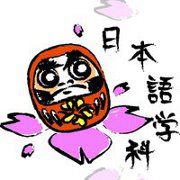 ＊本次比賽有限制報名人數，主修組約為 20 人，非主修組約為 20 人，以先寄報名表者為優先，若名額已滿主辦單位收到報名表後將公告於網頁並以電話或電子郵件告知。文藻外語大學 日本語文系謹製 參賽者姓名學校名稱就讀科系報名組別□主修組  □非主修組電子信箱聯絡電話市話:( ) 手機:用餐習慣     □葷食   □素食用餐習慣     □葷食   □素食用餐習慣     □葷食   □素食用餐習慣     □葷食   □素食指導老師姓名聯絡電話市話:( ) 手機:電子信箱是否隨行參賽(以方便統計餐點數量)     □是    □否是否隨行參賽(以方便統計餐點數量)     □是    □否是否隨行參賽(以方便統計餐點數量)     □是    □否是否隨行參賽(以方便統計餐點數量)     □是    □否   用餐習慣     □葷食   □素食   用餐習慣     □葷食   □素食   用餐習慣     □葷食   □素食   用餐習慣     □葷食   □素食請於此附上參賽者疫苗注射黃卡影印或掃描或是拍攝，。請於此附上參賽者身分證及學生證正反面影印本，並請加上學校戳印，再掃描存檔(或是清晰拍照後存檔)。身分證學生證正反面影印本